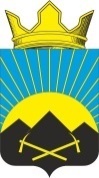 РОССИЙСКАЯ ФЕДЕРАЦИЯРОСТОВСКАЯ ОБЛАСТЬТАЦИНСКИЙ РАЙОНМУНИЦИПАЛЬНОЕ ОБРАЗОВАНИЕ«УГЛЕГОРСКОЕ СЕЛЬСКОЕ ПОСЕЛЕНИЕ»__________________________________________________________________Решение09.11. 2021 г.                                       № 15                                   пос. УглегорскийО внесении изменений в решение Собрания депутатов от 28.08.2018  №102 « Об  утвержденииПоложения о проведении публичных слушаний(общественных обсуждений) по вопросамградостроительной деятельности на территорииУглегорского сельского поселения»   В соответствии с Федеральным законом от  29.12.2020 № 468-ФЗ «О внесении изменений в Градостроительный кодекс Российской Федерации и отдельные законодательные акты Российской Федерации», с Градостроительным кодексом Российской Федерации, статьей 28 Федерального закона от 6 октября 2003 года № 131-ФЗ «Об общих принципах организации местного самоуправления в Российской Федерации», Уставом Углегорского  сельского поселения, Собрание депутатов Углегорского сельского поселенияРЕШИЛО:          1.  Внести  в решение Собрания депутатов Углегорского сельского поселения от 28.08.2018 № 102 «Об утверждении Положения о проведении  публичных слушаний (общественных обсуждений) по вопросам градостроительной деятельности на территории Углегорского сельского поселения» изменения, изложив подпункт 3  пункта 5.1 в следующей  редакции:        «3) в письменной форме или в форме  электронного документа в адрес организатора общественных обсуждений или публичных  слушаний;». 2. Настоящее решение вступает в силу со дня его официального опубликования.        3.    Контроль за выполнением настоящего решения оставляю за собой. Председатель Собрания депутатов – глава Углегорского сельского поселения                                         В.А.  Худомясов